
Account information - payments abroad Registration of bank account details for payment/reimbursement to individuals abroad. The bank account must be registered to the same person as the recipient of the payment/reimbursement.
If your bank does not have an IBAN-address – please provide the bank code and other necessary relevant bank information correspondent to your country’s bank system.
Please use CAPITAL LETTERS. Date of birth	 SexBeneficiaryBeneficiary’s addressBeneficiary’s post code and city                                                                                                                      Country codeBeneficiary’s bank account numberBIC-address (SWIFT-code)IBAN-code - compulsory for Europe and Tunisia, except Russia, Bulgaria, and some former Yugoslav republicsExamples of countries with IBAN – no. of characters including the two-letter country code at the start:If there is no IBAN-code - please provide the bank code and other necessary relevant bank information correspondent to your country’s bank system.:Bank-code 						                                                Beneficiary’s bankBank addressBank post code and city                                                                                                                                   Country codeFederal wire, ABA, routing no. (USA)Clearing code (Canada)Other: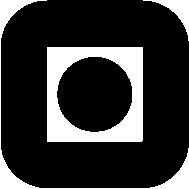 Norwegian University of Science and TechnologyHR and HSE DivisionPayroll and HR-services Section(dd.mm.yy)M / FAustria (20) 
Belgium (16) 
Bosnia-Hercegovina (20)
Czech Republic (24)Denmark (18)
Estonia (20) 
Finland (18)
France (27)Germany (22)
Greece (27) 
Hungary (28)
Iceland (26)Ireland (22)
Italy (27)
Latvia (21)
Lithuania (20)Malta (31)
Netherlands (18) Polen (28) 
Slovakia (24)Slovenia (19)
Spain (24) 
Sweden (24) Switzerland (21)UK (22)CanadaCC + 9 digits (Clearing Code)USAFW + 9 digits (Fed.Wire, ABA or Routing No.)AustraliaAU + 6 digits (Bank/State/Branch)South-AfrikaZA + 6 digits (South Africa National Clearing System)